Nom i cognoms tutor/a de tesi:Nom i cognoms Candidat/a:Període d’avaluació 2017-20201) Projectes actius del tutor/a de tesi.* Mínim 24.000€Per a projectes gestionats per l’IRBLleida en posar la referència al quadre superior n’hi ha prou.Per als projectes NO gestionats per l’IRBLleida indicar les dades dels projectes (copiar tantes vegades com sigui necessari):Títol del projecte:Finançador:IP:Referència oficial:Es podrà requerir més informació al / a la IP en cas de dubte.2)  El grup ha incorporat algun/a investigador/a Miguel Servet o Ramon i Cajal en el període 2017_2020?  Sí      NoEn cas afirmatiu, indiqueu nom del/de la beneficiari/a i referència: ____________________3) El grup ha incorporat algun/a investigador/a postdoctoral dels programes Beatriu de Pinós, Sara Borrell, Juan de la Cierva, MSCA o altres contractes postdoctorals similars en el període 2017_2020?  Sí      NoEn cas afirmatiu, indiqueu nom del/de la beneficiari/a i referència: ____________________4) Indiqueu nombre de tesis dirigides per el/la tutor/a de 2017-2020:      0        1         2 o mésDades de les tesis dirigides pel / per la tutor/a (copiar tantes vegades com sigui necessari):Títol de la tesi:Nom doctorand/a:Director/a de tesi:Universitat i data  d’obtenció:5) A continuació llisteu les publicacions científiques en el període 2017-2020, en format lliure: Si us plau, indiqueu DECIL/QUARTIL * (de l’any de la publicació) per a cada publicació:* Si no s’inclou quartil/decil no es podrà tenir en compte la publicació en la valoració. ...  ...  ...Adjuntem taula de valoració: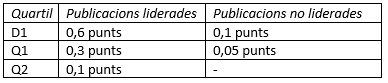 6) El/la tutor/a de tesi ha obtingut una ajuda en una convocatòria pública (FI, p-FIS, FPU, FPI, UdL,...) durant el 2019 o 2020 per a algun altre estudiant predoctoral?    Sí      NoEn cas negatiu, el/la tutor/a de tesi garanteix la veracitat d’aquest fet amb la seva signatura.En cas afirmatiu indica referència, nom del/de la beneficiari/a  i centre on es gestiona:7) El/la tutor/a de tesi podria sol·licitar un/a candidat/a a aquesta convocatòria per la UdL?     Sí     NoEn cas negatiu, expliqueu breument els motius (no personal UdL, professor/a associat/da,...) ...........................8) El/la tutor/a de tesi forma part d’un grup de recerca Emergent SGR a l’IRBLleida?   Sí     NoEn cas afirmatiu, indiqueu nom del grup i referència del grup SGR:.....................Jo, (nom i cognoms director/a) , amb número de DNI ___________ com a tutor/a de tesi de la sol·licitud de (nom i cognoms candidat/a) certifico la veracitat de totes les dades consignades en aquest document (*), i per a què així consti, signo aquest document a _______, __ d’Octubre de 2020._________________________________(*) Si durant el procés d’avaluació, o un cop concedit el l’ajut, es demostra que la informació que s’ha proporcionat en el present document no és correcta, es prendran les mesures pertinents. Projectes actius del o la tutor/a  en el període 2017-2020CompetitiusCompetitiusCompetitiusNo competitius*Projectes actius del o la tutor/a  en el període 2017-2020Internacionals públicsNacionals o autonòmics públicsPrivats (inter., nacionals o autonòmics)Projectes, convenis o contractes.Nombre de projectesReferències oficials